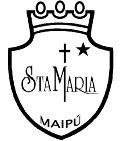                                                                                     WORKSHEET 4° Básico n° 12 Unit 3 “What sport do you like?” Semana 24 de agosto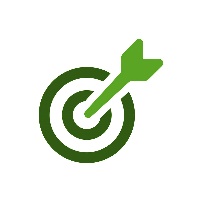                OA 13: Escribir (copiar o completar) palabras y oraciones simples de acuerdo a un modelo,acerca de deportes, gustos y disgustos. Recuerda observar el video de la clase: https://youtu.be/tS2vPi4Gry4Do you like …..?Read the sport and complete the sentence according your preferences Remember to write a sentence about your preferences use:                      I       +         Like           +          sport                                        Love                                      Don´t like                                         HateSPORT 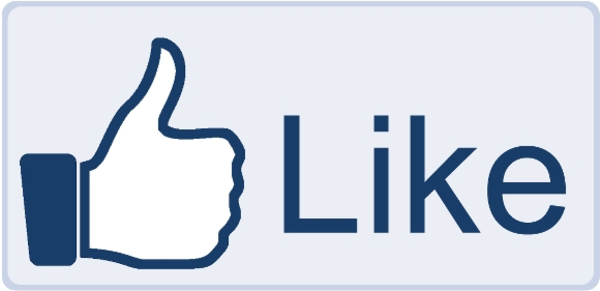 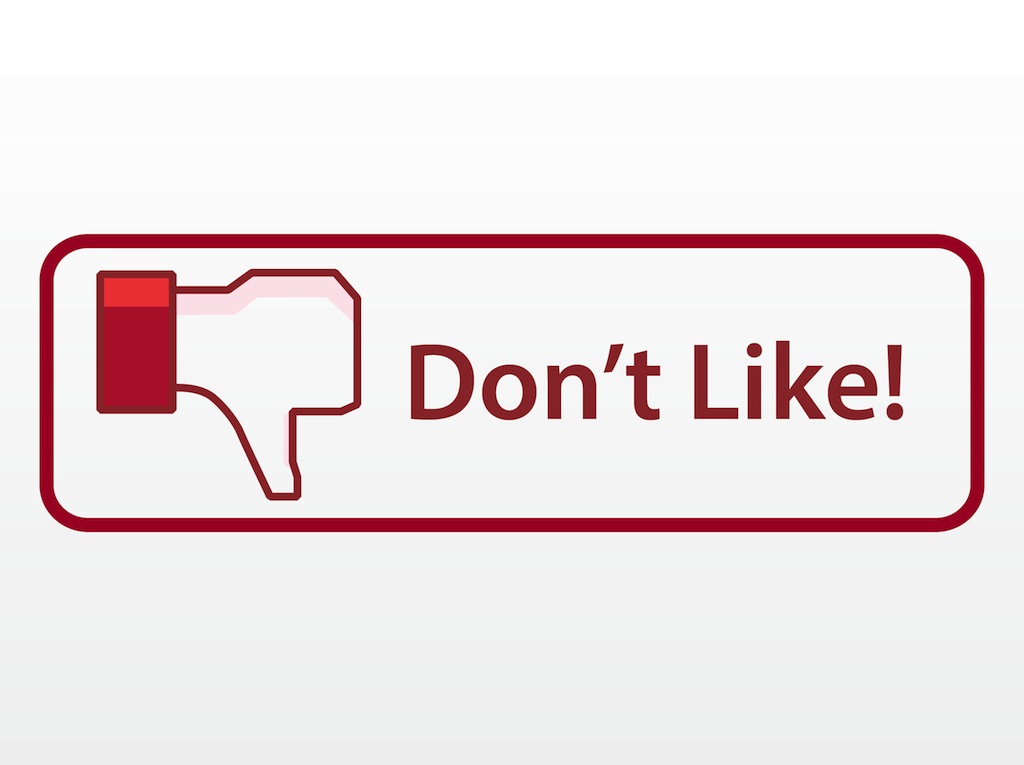  basketball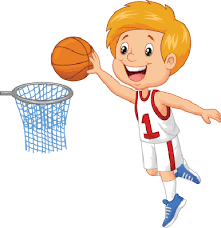 I like basketball.I don´t like basketball.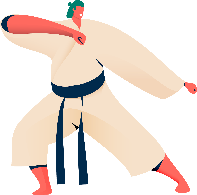 